                                                                Í  N  D  I  C  E                                                                   PÁGINAINTRODUCCIÓNPor disposición contenida en los artículos 75, fracción XXIX, y 77 de la Constitución Política del Estado Libre y Soberano del Estado de Quintana Roo, corresponde al Poder Legislativo a través de la Auditoría Superior del Estado, revisar de manera posterior la Cuenta Pública que el Gobierno del Estado le presente sobre los resultados de su gestión financiera, y el grado de cumplimiento de los objetivos contenidos en los planes y programas aprobados conforme a la ley. Esta revisión comprende la fiscalización a los Entes Públicos Fiscalizables, que se traduce a su vez, en la obligación de las autoridades que las representan de presentar la Cuenta Pública, para efectos de que sea revisada y fiscalizada.Esta revisión se realiza a través de Normas Profesionales de Auditoría del Sistema Nacional de Fiscalización (NPASNF) y en consideración a las disposiciones establecidas en la Ley General de Contabilidad Gubernamental y a la normatividad emitida por el Consejo Nacional de Armonización Contable (CONAC), dando cumplimiento, además, de las diversas disposiciones legales aplicables, de conformidad con el artículo 38 fracción III de la Ley de Fiscalización y Rendición de Cuentas del Estado de Quintana Roo, con el objeto de hacer un análisis de las Cuentas Públicas a efecto de poder rendir el presente Informe a esta H. XVII Legislatura del Estado de Quintana Roo, con relación al manejo de las mismas por parte de las autoridades estatales. La formulación, revisión y aprobación de la Cuenta Pública de la Comisión para la Juventud y el Deporte de Quintana Roo (COJUDEQ), contiene la realización de actividades en las que participa la Legislatura del Estado; estas acciones comprenden:A.- El Proceso Administrativo; que es desarrollado fundamentalmente por la Comisión para la Juventud y el Deporte de Quintana Roo, en la integración de la Cuenta Pública, la cual incluye los resultados de las labores administrativas realizadas en el ejercicio fiscal 2022, así como las principales políticas financieras, económicas y sociales que influyeron en el resultado de los objetivos contenidos en los programas estatales, conforme a los indicadores establecidos en el Presupuesto de Egresos, tomando en cuenta el Plan Estatal de Desarrollo, el programa sectorial, institucional, regional, anual y demás programas aplicados por el ente público.B.- El Proceso de Vigilancia; que es desarrollado por la Legislatura del Estado con apoyo de la Auditoría Superior del Estado, cuya función es la revisión y fiscalización superior de los Ingresos, Presupuesto de Egresos, Políticas, cumplimiento de los objetivos y metas contenidos en los programas y todo lo relacionado con la actividad financiera-administrativa de la Comisión para la Juventud y el Deporte de Quintana Roo.En la Cuenta Pública del Gobierno del Estado de Quintana Roo, correspondiente al ejercicio fiscal 2022, se encuentra dentro del tomo VI, el ejercicio del gasto público del Sector Paraestatal, integrado por las Entidades Paraestatales y Fideicomisos No Empresariales y No Financieras, el Sector Educativo, en el cual se encuentra la Comisión para la Juventud y el Deporte de Quintana Roo.El C. Auditor Superior del Estado de Quintana Roo, de conformidad con lo dispuesto en los artículos 8, 19 fracción I y 86 fracción IV, de la Ley de Fiscalización y Rendición de Cuentas del Estado de Quintana Roo, aprobó en fecha 15 de marzo de 2023, mediante acuerdo administrativo, el Programa Anual de Auditorías, Visitas e Inspecciones (PAAVI), correspondiente al año 2023, y que contempla la Fiscalización a las Cuentas Públicas del ejercicio fiscal 2022, el cual fue expedido y publicado en el portal web de la Auditoría Superior del Estado de Quintana Roo.En este sentido, la auditoría realizada a la Cuenta Pública de la Comisión para la Juventud y el Deporte de Quintana Roo, correspondiente al ejercicio fiscal 2022, se denomina Auditoría de Desempeño al cumplimiento de funciones sustantivas 22-AEMD-A-GOB-029-063, y notificada en fecha 08 de agosto de 2023, mediante la Orden de Auditoría, Visita e Inspección con número de oficio ASEQROO/ASE/AEMD/0919/08/2023.Por lo anterior, y en cumplimiento a los artículos 2, 3, 4, 5, 6 fracciones I, II y XX, 16, 17, 19 fracciones I, V, VII, XII, XV, XXVI y XXVIII, 22 en su último párrafo, 37, 38, 40, 41, 42 y 86 fracciones I, XVII, XXII y XXXVI de la Ley de Fiscalización y Rendición de Cuentas del Estado de Quintana Roo, se tiene a bien presentar el Informe Individual de Auditoría obtenido, en relación con la auditoría de desempeño de la Cuenta Pública de la Comisión para la Juventud y el Deporte de Quintana Roo, correspondiente al ejercicio fiscal 2022.I. AUDITORÍA DE DESEMPEÑO AL cumplimiento de funciones sustantivas / 22-AEMD-A-GOB-029-063I.1 ANTECEDENTES El deporte es un derecho reconocido tanto en la Constitución Política de los Estados Unidos Mexicanos como en la Constitución Política del Estado Libre y Soberano de Quintana Roo; este, está relacionado con el derecho humano a la salud, a la educación, a la cultura y al medio ambiente sano. Su práctica contribuye en el desarrollo integral de las personas y a la cultura de paz, debido a que promueve la tolerancia, la inclusión y el respeto a la dignidad humana.De acuerdo con el decreto, publicado el 20 de marzo del 2002 en el Periódico Oficial del Estado de Quintana Roo, por el que se crea la Comisión para la Juventud y el Deporte de Quintana Roo, la Comisión tiene como objeto la atención integral a la juventud y el deporte quintanarroense, considerados como elementos básicos para la formación de individuos capaces de generar desarrollo y progreso nacional. Para tal efecto, la Comisión formulará, aprobará, ejecutará y evaluará programas, servicios y acciones especiales, tendientes a promover los apoyos necesarios para que los jóvenes que estén entre los 12 y 29 años, tengan acceso a la educación básica, media superior, superior y técnica, así como a las actividades científicas, culturales, artísticas, deportivas, recreativas y sociales. De igual manera, procurará atención a los deportistas de todas las edades, con políticas tendientes a estimular la superación y el desarrollo físico e intelectual de deportistas y entrenadores profesionales, que permitan elevar el nivel de competencia del deporte quintanarroense y fomenten la formación de nuevos cuadros de deportistas de alto rendimiento.La Comisión para la Juventud y el Deporte de Quintana Roo (COJUDEQ), se entenderá como el Organismo Rector de la cultura física y el deporte en el Estado, teniendo las siguientes atribuciones:Proponer, dirigir, ejecutar, evaluar y vigilar la política estatal de cultura física, así como del deporte en todas sus manifestaciones, incorporando principios de igualdad de trato, oportunidades y paridad entre hombres y mujeres, para este efecto se entenderán como manifestaciones del deporte, el deporte social y el deporte de rendimiento; Celebrar acuerdos, convenios, contratos y bases con las autoridades federales, estatales y municipales, a fin de promover, con la participación, en su caso, de los sectores social y privado, las políticas, acciones y programas tendientes a la promoción, fomento, estímulo, incentivo y desarrollo de la cultura física y el deporte en todas sus manifestaciones;Integrar en coordinación con la SEQ, el Programa Estatal de Cultura Física y Deporte; Promover la participación de los sectores social y privado para el desarrollo de la activación física, la cultura física y el deporte;Impulsar la cultura física, la recreación, la rehabilitación y el deporte entre la población en general, como medio para la prevención del delito; Acercar el deporte a todos los escolares de Quintana Roo priorizando los procesos formativos y pedagógicos, sin ceñirse únicamente a la competición y selección; Fomentar y hacer llegar las disciplinas deportivas en las comunidades indígenas, brindando el apoyo en material deportivo e instalaciones necesarias para su desarrollo en cada una de las comunidades que así lo requieran;Formular programas para promover la cultura física y deporte entre las personas con discapacidad; yCelebrar todos aquellos contratos y convenios que le permitan cumplir con el objeto para el cual fue creado.Por otra parte, el Plan Estatal de Desarrollo 2016-2022 (PED), señala al deporte, como prioridad y se inscribe dentro del Programa 22. Recomposición del Tejido Social del Eje 4. Desarrollo Social y Combate a la Desigualdad.La Comisión para la Juventud y Deporte de Quintana Roo, como instancia responsable de conducir la política deportiva en el Estado, puso a consideración el Programa Institucional de Deporte, documento rector de las políticas que se establecieron en el sexenio 2016-2022.En dicho documento, se identifica como problema público que, en el estado de Quintana Roo, el 22.8% de la población de 12 a 19 años de edad presentan obesidad y que, de acuerdo a los resultados obtenidos dentro de la Encuesta Nacional de Salud y Nutrición 2018, ocupa el segundo lugar a nivel nacional.En consecuencia, para atender dicho problema público, la COJUDEQ estableció una política deportiva enfocada en tres vertientes: 1) La masividad, con un contenido eminentemente social;2) El alto rendimiento, encaminada a impulsar los talentos deportivos para los fines de posicionar el nombre del Estado en las competencias nacionales e internacionales; y 3) La infraestructura deportiva, encaminada a la rehabilitación de las mismas.De acuerdo con la Actualización del Programa Institucional de Deporte 2016-2022, en el apartado estratégico del Tema 1. Promoción y Desarrollo del Deporte, la COJUDEQ tiene como objetivo promover la activación física, el deporte popular y de alto rendimiento en el estado de Quintana Roo, a través de la inclusión y la óptima infraestructura deportiva.En este contexto, la COJUDEQ tiene como misión ser un organismo encargado de prestar atención y servicios integrales a la juventud y el deporte de Quintana Roo, para fomentar entre la población la práctica del deporte y la cultura física, como factores fundamentales de integración social, cohesión familiar, realización individual, superación física e intelectual.I.2. ASPECTOS GENERALES DE AUDITORÍAEn cumplimiento al artículo 38 fracción I de la Ley de Fiscalización y Rendición de Cuentas del Estado de Quintana Roo, se establece el título de la auditoría, el objetivo, el alcance, los criterios de selección, las áreas revisadas y los procedimientos de auditoría aplicados.A. Título de la AuditoríaLa auditoría que se realizó en materia de desempeño a la Comisión para la Juventud y el Deporte de Quintana Roo, de manera especial y enunciativa mas no limitativa, fue la siguiente:
Auditoría de Desempeño al cumplimiento de funciones sustantivas, 22-AEMD-A-GOB-029-063.B. ObjetivoFiscalizar las acciones implementadas para promover la atención integral a la juventud y el deporte quintanarroense.C. AlcanceLa auditoría se basó en el estudio general de las acciones emprendidas por la Comisión para la Juventud y el Deporte de Quintana Roo para la implementación de los programas que promuevan la activación física, el deporte popular y de alto rendimiento, a través de la inclusión y la óptima infraestructura deportiva.La auditoría se realizó de conformidad con la normativa aplicable a la Fiscalización Superior de la Cuenta Pública, la Norma Profesional de Auditoría del Sistema Nacional de Fiscalización No.300 “Principios Fundamentales de la auditoría de desempeño”, así como lo relativo a los procesos y procedimientos de Auditoría en Materia de Desempeño del Sistema de Gestión de Calidad de la Auditoría Superior del Estado de Quintana Roo, para asegurar el logro del objetivo y el alcance establecido. Los datos proporcionados por la Comisión para la Juventud y el Deporte de Quintana Roo, fueron en lo general, suficientes, de calidad, confiables y consistentes para aplicar los procedimientos establecidos y para sustentar los hallazgos y la opinión de la Auditoría Superior del Estado.D. Criterios de SelecciónEsta auditoría se seleccionó con base en los criterios cuantitativos y cualitativos establecidos en la Normativa Institucional de la Auditoría Superior del Estado de Quintana Roo para la integración del Programa Anual de Auditorías, Visitas e Inspecciones (PAAVI), correspondiente al año 2023, que comprende la Fiscalización Superior de la Cuenta Pública del ejercicio fiscal 2022. E. Áreas RevisadasDirección de Promoción y Desarrollo del Deporte,Dirección de Planeación y Desarrollo,Departamento de Talentos Deportivos, yDepartamento de Infraestructura Deportiva.F. Procedimientos de Auditoría AplicadosEficiencia / Eficacia  1. Cultura física y deportiva1.1. Programas de masividad1.1.1. Verificar la implementación de programas que promuevan la cultura de activación física y deporte a toda la población quintanarroense.Verificar la realización de convenios de coordinación, colaboración y concertación con las distintas instancias gubernamentales (ramo salud y educación), y municipios en materia de activación física y deportiva. 1.2 Programas de alto rendimientoVerificar la elaboración de un programa anual en materia de alto rendimiento.Verificar que las acciones de los programas de alto rendimiento estuvieron encaminados a impulsar los talentos deportivos con el fin de mejorar la posición de Quintana Roo en el ámbito deportivo del contexto nacional. Infraestructura deportiva1.3.1. Verificar que se hayan implementado acciones de rehabilitación o construcción de obra deportiva con base en un diagnóstico anual de necesidades en la materia.G. Servidores Públicos que Intervinieron en la AuditoríaDe conformidad con el artículo 38 fracción II de la Ley de Fiscalización y Rendición de Cuentas del Estado de Quintana Roo, el personal designado adscrito a la Auditoría Especial en Materia al Desempeño de esta Auditoría Superior del Estado, que actuó en el desarrollo y ejecución de la auditoría, visita e inspección en forma conjunta o separada, mismo que se identificó como personal de este Órgano Técnico de Fiscalización, el cual se encuentra referido en la orden emitida con oficio número ASEQROO/ASE/AEMD/0919/08/2023, siendo los servidores públicos a cargo de coordinar y supervisar la auditoría, los siguientes:I.3.  RESULTADOS DE LA FISCALIZACIÓN EFECTUADAResumen general de observaciones y recomendaciones emitidas en materia de desempeñoDe conformidad con los artículos 17 fracción II, 38 fracciones IV y V, 41 en su segundo párrafo, y 61 párrafo primero de la Ley de Fiscalización y Rendición de Cuentas del Estado de Quintana Roo, y artículos 4, 8 y 9, fracciones X, XI, XVIII y XXVI del Reglamento Interior de la Auditoría Superior del Estado de Quintana Roo, durante este proceso se determinó 1 resultado de la fiscalización correspondiente a la Auditoría de Desempeño al cumplimiento de funciones sustantivas, que generaron 4 observaciones. De lo anterior se deriva lo siguiente:Detalle de ResultadosResultado Número 1Eficiencia /Eficacia1. Cultura física y deportiva1.1 Programas de masividadCon observacionesToda persona tiene derecho a la cultura física y a la práctica del deporte. Al Estado le corresponde su promoción, fomento y estímulo conforme a las leyes de la materia.El ejercicio y desarrollo del derecho a la cultura física y el deporte tiene como base los siguientes principios: a) la cultura física y la práctica del deporte son un derecho fundamental para todos, con principios de igualdad de trato, oportunidades y paridad entre hombres y mujeres; b) la cultura física y la práctica del deporte constituyen un elemento esencial de la educación; c) el derecho a la cultura física y al deporte constituye un estímulo para el desarrollo afectivo, físico, intelectual y social de todos, además de ser un factor de equilibrio y autorrealización; por consiguiente, los programas en materia de cultura física y deporte deben responder a las necesidades individuales y sociales.Las autoridades deportivas competentes del Estado y los municipios se coordinarán, entre sí o con instituciones del sector social y privado, a través de convenios de coordinación, colaboración y concertación que celebren.El Presidente de la COJUDEQ tiene la facultad de vigilar, coordinar y evaluar el cumplimiento de los planes y programas de juventud y deporte en el Estado, conforme a la normatividad federal, estatal y municipal vigente.La Dirección de Promoción y Desarrollo del Deporte tiene como funciones:Conducir la política del deporte en el Estado a través de la operación de programas, proyectos y actividades, en beneficio de toda la población;Organizar, dirigir, controlar y evaluar la correcta aplicación y realización de los programas del deporte; procurar su aplicación en todos los municipios del Estado; así como crear los mecanismos de coordinación y concertación que garanticen la adecuada canalización de las prácticas deportivas en instancias, asociaciones, organismos, clubes y demás formas organizativas que sean adecuadas para dicho fin; yDesarrollar programas, proyectos y actividades destinados a fomentar y sostener la práctica de actividades deportivas entre la población del medio rural y localidades marginadas en el Estado.Como se mencionó en los antecedentes, y de acuerdo con la Actualización del Programa Institucional de Deporte 2016-2022, la política deportiva está integrada por tres vertientes: Figura 1. Vertientes de la política deportiva de la COJUDEQ, 2016-2022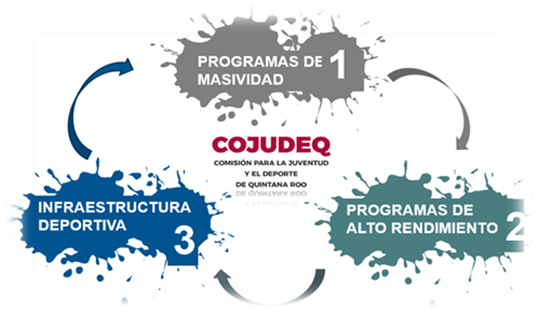 Fuente: Elaborado por la ASEQROO con base en la Actualización del Programa Institucional de Deporte 2016-2022.Para el cumplimiento de lo anterior, se aprobó a la COJUDEQ la cantidad de                         $262,422,150.00 (Doscientos sesenta y dos millones cuatrocientos veintidós mil ciento cincuenta pesos 00/100 M.N) para la implementación de los siguientes programas presupuestarios:Con respecto a la vertiente uno, programas de masividad, se requiere del trabajo coordinado con otras instancias del gobierno estatal y federal en virtud de que el deporte es una actividad coadyuvante del desarrollo integral de otros sectores:Figura 2. Aporte del deporte en otros sectores 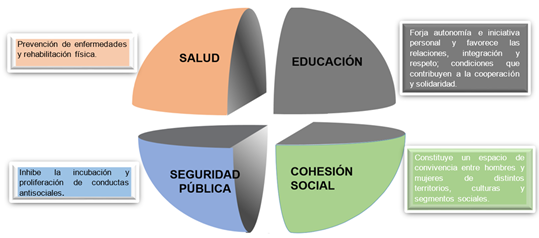 Fuente: Elaborado por la ASEQROO con base a la Actualización del Programa Institucional de Deporte 2016-2022.Lo anterior implica una acción coordinada con el sector Salud, Seguridad Pública, Educación y Desarrollo Social. Asimismo, deberá abarcar todos los segmentos socioeconómicos, de género, de capacidades diferentes y de edades para mejorar la calidad de vida de la población de Quintana Roo, así como garantizar el acceso a derechos culturales y deportivos como elementos indispensables para la formación integral de las personas y el fortalecimiento del tejido social.En este tenor, con la finalidad de verificar la eficiencia en la implementación de los programas de masividad, la ASEQROO solicitó a la COJUDEQ, mediante número de oficio ASEQROO/ASE/AEMD/0788/07/2023 la evidencia que acredite la implementación de dichos programas y la población beneficiaria a los cuales fueron dirigidos.Por su parte, la COJUDEQ, a través de oficio No. CJD/P/DPDD/2216/2023 de fecha 17 de agosto de 2023, presentó la relación de los programas de masividad correspondientes al ejercicio fiscal 2022, así como la evidencia de su implementación, con lo que se realizó el siguiente análisis:Tabla 1. Programas de masividad a cargo de la COJUDEQ, para el ejercicio fiscal 2022 Fuente: Elaborado por la ASEQROO con base en los Reportes Trimestrales proporcionados por la COJUDEQ.En relación con lo anterior, se determinó que el Programa Movimientos que cambian en tu zona, se llevó a cabo, en coordinación con el Sistema Quintanarroense de Comunicación Social, a través de transmisiones en digital, televisión en vivo y televisión abierta a una población estimada de 16,650 beneficiarios reportados en los informes presentados durante la visita de auditoría, sin embargo, dicha evidencia no sustenta la implementación del programa. Con respecto a los demás programas de masividad la COJUDEQ, a través de la Dirección de Promoción y Desarrollo del Deporte, manifestó, mediante oficio No. CJD/P/DPDD/2218/2023 de fecha 17 de agosto de 2023, que dichos programas se suspendieron por motivo de la pandemia del COVID-19 (en los meses de enero a septiembre) y cambio de administración (de octubre a diciembre) del 2022.Para finalizar, como parte de las acciones de masividad, a la COJUDEQ le corresponde realizar convenios de coordinación, colaboración y concertación con instancias gubernamentales, municipios y, en su caso, concertar acciones con el sector social y privado en beneficio de la cultura física y el deporte en el ámbito estatal. Con respecto a lo antes mencionado, el ente proporcionó los siguientes convenios:Convenio de colaboración técnico - deportivo con el Honorable Ayuntamiento de José María Morelos, de fecha 06 de enero de 2022, con el objeto de requerir los servicios técnicos profesionales de especialistas en deporte para el proyecto del centro de formación deportiva en las disciplinas de pesas y luchas. Convenio de colaboración técnico - deportivo que se celebra con el Honorable Ayuntamiento de Cozumel, el 28 de enero de 2022, que tiene como objeto requerir los servicios técnicos profesionales de especialistas en deporte para el proyecto del centro de formación deportiva de las disciplinas de atletismo levantamiento de pesas y lucha femenil.Aunado a lo anterior, la COJUDEQ mediante oficio No. CJD/P/DPDD/2227/2023 de fecha 17 de agosto de 2023, señaló que, en relación a los trabajos de coordinación con la Secretaría de Educación del Estado y la Secretaría de Salud, no se encontró ningún archivo ni expediente donde, esta Comisión, haya realizado convenios de colaboración con estas instituciones.En conclusión, se determinó que presentó debilidad en la implementación de convenios de coordinación, colaboración y concertación, ya que con las entidades gubernamentales no se realizó convenio alguno, y en relación a los 11 municipios solo se realizaron dos convenios de colaboración técnico – deportivo. Derivado del análisis anterior, se determinaron las siguientes observaciones:La COJUDEQ no cumplió con la promoción e incorporación de la población quintanarroense en general en la práctica de actividades físicas y deportivas, al no implementar sus programas de masividad, para el ejercicio fiscal 2022.La COJUDEQ presentó debilidad en la realización de convenios de coordinación, colaboración y concertación con las distintas instancias gubernamentales (ramo salud y educación), y municipios en materia de activación física y deportiva.Recomendación de Desempeño.La Auditoría Superior del Estado de Quintana Roo recomienda a la Comisión para la Juventud y el Deporte de Quintana Roo lo siguiente:22-AEMD-A-029-063-R01-01 Recomendación La COJUDEQ deberá implementar acciones para cumplir con la promoción e incorporación de la población quintanarroense en general en la práctica de actividades físicas y deportivas.22-AEMD-A-029-063-R01-02 Recomendación La COJUDEQ deberá realizar convenios de coordinación, colaboración y concertación con las distintas instancias gubernamentales (ramo salud y educación), y municipios en materia de activación física y deportiva para coadyuvar con el desarrollo, integración y convivencia social en el Estado.1.2. Programas de alto rendimientoCon observaciónLa Comisión tendrá como objeto la atención integral a la juventud y el deporte quintanarroense, considerados como elementos básicos para la formación de individuos capaces de generar desarrollo y progreso nacional. Para tal efecto, procurará igual atención a los deportistas de todas las edades, con políticas tendientes a estimular la superación y el desarrollo físico e intelectual de deportistas y entrenadores profesionales que permitan elevar el nivel de competencia del deporte quintanarroense y fomenten la formación de nuevos cuadros de deportistas de alto rendimiento.Los candidatos a obtener estímulos y apoyos (Estímulo al Desempeño en la Cultura Física y el Deporte), deberán formar parte del SIEDE, a través de su registro en el REEDE; y ser propuestos por la Asociación Deportiva Estatal correspondiente o de acuerdo a lo que se establezca en la convocatoria. El trámite y demás requisitos para ser acreedores de los estímulos, se especificarán en el Reglamento y su otorgamiento y goce estará sujeto al estricto cumplimiento de las disposiciones antes mencionadas, a los reglamentos técnicos y deportivos de su disciplina, así como a las bases que establezca el Ejecutivo Estatal por conducto del Organismo Rector de la Cultura Física y el Deporte en el Estado.De acuerdo al Manual General de Organización de la COJUDEQ, la Unidad para el Desarrollo del Deporte de Alto Rendimiento tiene como objetivo detectar, concentrar, desarrollar, impulsar y evaluar los talentos juveniles en las diversas disciplinas deportivas, para fortalecer el nivel competitivo del deporte quintanarroense, teniendo como funciones, integrar el programa operativo anual del departamento, en materia de deporte de alto rendimiento. Cabe señalar que dicho programa anual deberá de elaborarse conforme a lo establecido en el artículo 14 del Reglamento de la Ley de Planeación para el Desarrollo del Estado de Quintana Roo. La política deportiva tiene como una de sus vertientes el alto rendimiento, encaminada a impulsar los talentos deportivos con el fin de posicionar el nombre del Estado en las competencias nacionales e internacionales. En cuanto a esta vertiente, se busca que, de los programas de masividad, surjan más y mejores talentos deportivos susceptibles de ser apoyados a través de los programas de alto rendimiento.Por lo anterior, las políticas establecidas en la Actualización del Programa Institucional de Deporte 2016-2022 señalan que la institución deportiva favorecerá la cohesión e integración social y enaltecerá el sentido de pertenencia a partir de los logros de los atletas que representan al Estado en competencias nacionales e internacionales, así como mejorar la posición de Quintana Roo en el ámbito deportivo en el ranking nacional, con la finalidad de posicionarse dentro de los diez mejores, a través de la implementación de las siguientes líneas de acción:Impulsar los resultados de atletas de alto rendimiento en juegos nacionales clasificatorios, topes de competencia y concentración, campamentos, juegos nacionales del deporte y deporte adaptado.Mejorar y ampliar los apoyos orientados a atletas de alto rendimiento mediante un programa de estímulos para incrementar los resultados del Estado en la olimpiada nacional.Impulsar el deporte de alto rendimiento en personas con discapacidad en los Juegos Nacionales del Deporte Adaptado.Fortalecer los ejes académicos, deportivos y sociales en los centros de alto rendimiento de Chetumal y Cancún que permita mejorar los resultados de los juegos nacionales del deporte y deporte adaptado.Implementar un programa para el desarrollo de los atletas de los centros de formación deportiva.En este contexto, con la finalidad de verificar la eficacia en la implementación de programas que promuevan el deporte de alto rendimiento, la ASEQROO, en visita de auditoría, solicitó evidencia que acredite su implementación; al respecto, la COJUDEQ, a través del Departamento de Talentos Deportivos, proporcionó la información correspondiente; con la cual se realizó el siguiente análisis:La COJUDEQ presentó el oficio informativo No. CJD/P/DPDD/DTD/0130/2023 de fecha 21 de agosto de 2023, en el cual manifiesta que los programas de alto rendimiento, para el ejercicio fiscal 2022, se encuentran integrados por las siguientes actividades:Centros de Formación DeportivaLos Centros de Formación Deportiva de la COJUDEQ son espacios de entrenamiento deportivo que se encuentran en los diferentes municipios del Estado, y tienen el objetivo de realizar la captación de jóvenes promesas de las disciplinas de alto rendimiento, tales como levantamiento de pesas, luchas asociadas, judo, boxeo, entre otros.De acuerdo con lo antes expuesto, la COJUDEQ presentó los informes mensuales relacionados con los jóvenes que participaron en las actividades realizadas en los Centros de Formación Deportiva, ubicados en los municipios de: Felipe Carrillo Puerto, Tulum, Solidaridad, Cozumel, José María Morelos, Othón P. Blanco y Lázaro Cárdenas; en el periodo comprendido de marzo a diciembre de 2022, como se muestra a continuación.Tabla 2. Participantes de las actividades en los Centros de Formación Deportiva, 2022Fuente: Elaborado por la ASEQROO con base en los informes de actividades mensuales, proporcionados por la COJUDEQ.De acuerdo con la información presentada por el Ente, el número de participantes en las actividades realizadas en los Centros de Formación Deportiva, para el ejercicio fiscal 2022, fue de 4,085 participantes, distribuidos en seis municipios.Es importante mencionar que, de estos Centros de Formación Deportiva, se seleccionan a los atletas más destacados para su acceso al Centro Estatal de Alto Rendimiento (CEDAR),  donde se les brinda los servicios de hospedaje, alimentación balanceada, transportación a instalaciones deportivas, servicio médico y de apoyo multidisciplinario, servicio docente de nivel básico y medio superior y seguimiento técnico-metodológico deportivo; esto, de acuerdo con lo señalado por la Dirección de Promoción  y Desarrollo del Deporte de la COJUDEQ. En Quintana Roo existen dos Centros Estatales Deportivos de Alto Rendimiento (CEDAR) con sedes en las ciudades de Chetumal y Cancún, los cuales son administrados por la COJUDEQ. Durante el curso escolar y deportivo 2022-2023, contaron con el siguiente registro de deportistas de alto rendimiento:Figura 3. Registro de deportistas de alto rendimiento en los CEDAR, 2022 - 2023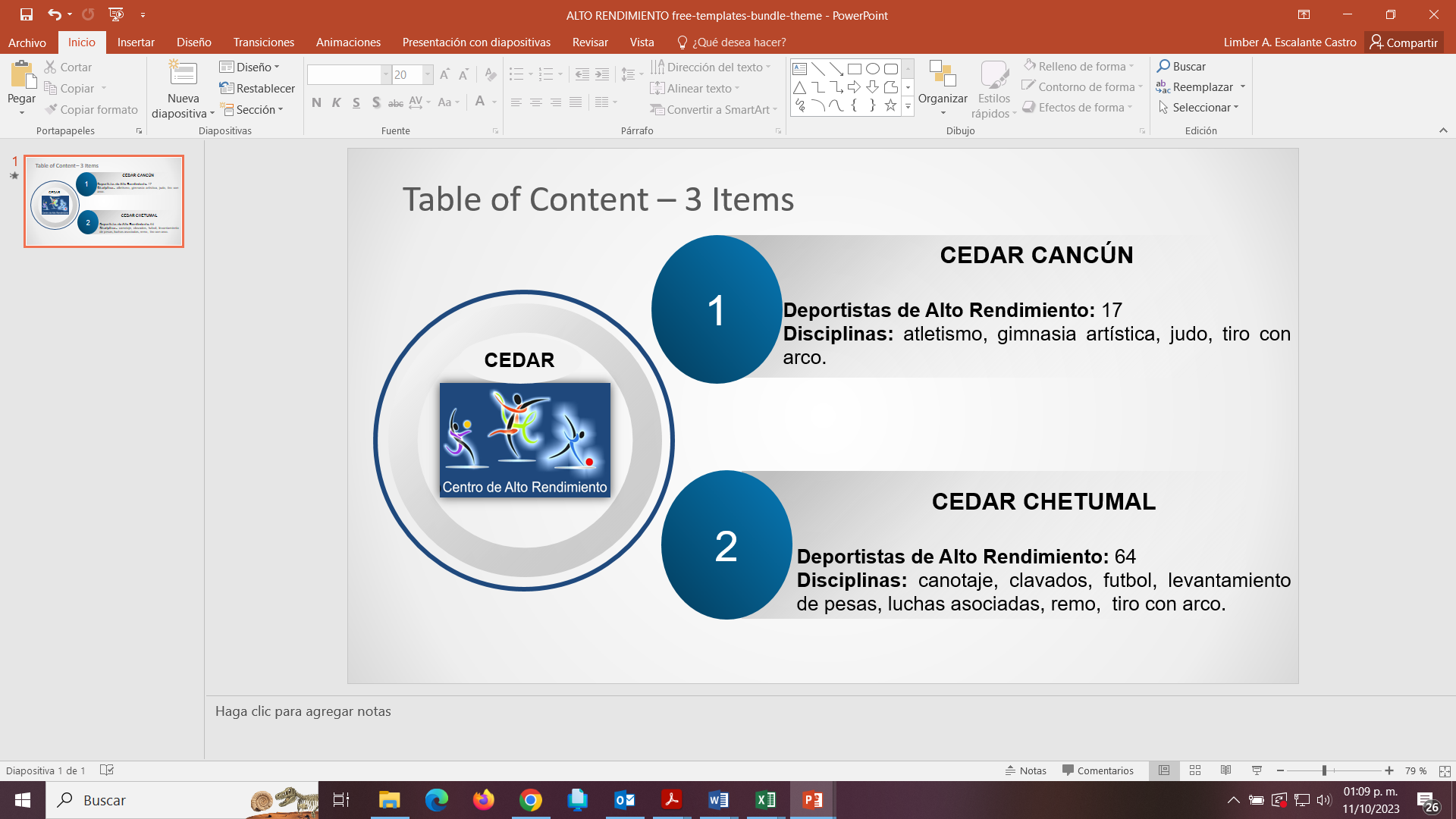 Fuente: Elaborado por la ASEQROO con base en el listado de deportistas matriculados al Centro Estatal Deportivo de Alto Rendimiento Deportivo (CEDAR) de las sedes: Chetumal y Cancún, proporcionada por la COJUDEQ.De acuerdo con la información analizada, se determinó que la COJUDEQ realizó actividades para los jóvenes deportistas en los Centros de Formación Deportiva, en los diferentes municipios que integran el Estado; asimismo, seleccionó a los deportistas más destacados para ser canalizados a los centros de alto rendimiento. Becas para Atletas de Alto RendimientoLa entrega de becas para atletas de alto rendimiento son incentivos económicos que se otorga a los atletas más destacados del deporte estatal con el objetivo de apoyarlos para que continúen con su entrenamiento y evitar la deserción en las disciplinas deportivas; fomentando así la continuidad de los deportistas para llegar a lo más alto del deporte nacional. De lo anterior, la Dirección de Promoción y Desarrollo del Deporte presentó los registros de Becas a Medallistas Nacionales y Paranacionales CONADE 2022, los cuales se describen a continuación: Tabla 3. Registro de becas a medallistas nacionales CONADE 2022Fuente: Elaborado por la ASEQROO con base al registro de becas y expedientes proporcionados por la COJUDEQ.Tabla 4. Registro de becas a medallistas paranacionales CONADE 2022Fuente: Elaborado por la ASEQROO con base al registro de becas y expedientes proporcionados por la COJUDEQ.De acuerdo a la información presentada, por la Dirección de Promoción y Desarrollo Deportivo, la COJUDEQ entregó 137 becas a medallistas nacionales de deporte convencional y 22 a atletas paranacionales del deporte adaptado en diferentes disciplinas.Con base a lo anterior, la COJUDEQ señaló que las actividades que integraron los programas de alto rendimiento en los atletas, vieron reflejado sus resultados en el posicionamiento del Estado dentro de las primeras 10 entidades del país en el medallero nacional 2022, ubicándose en el lugar 7° de Nacionales CONADE y 17° en Paranacionales; evidencia que no pudo ser corroborada, sin embargo, se consultó el  medallero nacional de la CONADE 2023, donde Quintana Roo se ubica en el 6° lugar del medallero general al obtener 254 medallas. Lo anterior, se muestra en la siguiente imagen:Imagen 1. Medallero de la CONADE 2023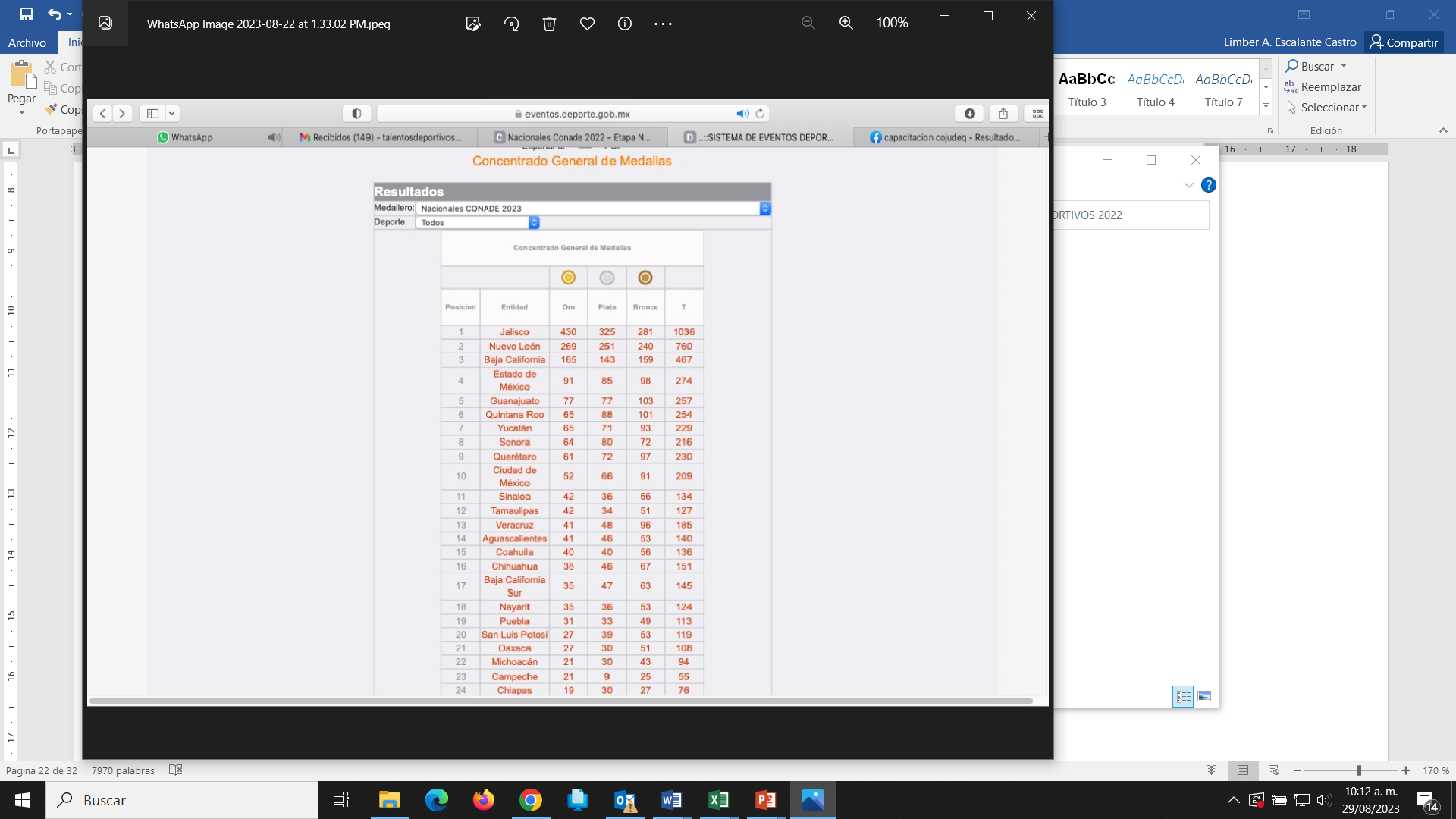 Fuente: Evidencia documental del medallero de la CONADE 2023 proporcionado por la COJUDEQ.En conclusión, se constató que la COJUDEQ implementó actividades en relación con el alto rendimiento activando los centros de formación deportiva  y otorgando becas a medallistas nacionales de deporte convencional y a atletas paranacionales de deporte adaptado, sin embargo, no elaboró un programa anual en materia de deporte de alto rendimiento, el cual debería estar formulado e integrado con base a lo establecido en el Reglamento de la Ley de Planeación para el Desarrollo del Estado de Quintana Roo.Derivado del análisis anterior, se determinó la siguiente observación:La COJUDEQ no elaboró un programa anual en materia de deporte de alto rendimiento para el ejercicio fiscal 2022.Recomendación de Desempeño.La Auditoría Superior del Estado de Quintana Roo recomienda a la Comisión para la Juventud y el Deporte de Quintana Roo lo siguiente:22-AEMD-A-029-063-R01-03 Recomendación La COJUDEQ deberá formular e integrar un programa anual en materia de deporte de alto rendimiento, para el ejercicio fiscal 2024, con base a lo establecido en el Reglamento de la Ley de Planeación para el Desarrollo del Estado de Quintana Roo.1.3. Infraestructura DeportivaCon observaciónPara el ejercicio y desarrollo del derecho a la cultura física y el deporte es indispensable contar con una infraestructura adecuada.Es de interés público la construcción, remodelación, ampliación, adecuación, mantenimiento y conservación de las instalaciones que permitan atender adecuadamente las demandas que requiera el desarrollo de la cultura física y el deporte, promoviendo para este fin la participación de los sectores social y privado en el territorio estatal.En este contexto, la COJUDEQ, a través del Departamento de Infraestructura, tiene como objetivo el diseñar proyectos y estrategias de infraestructura necesarias para la práctica del deporte y la recreación de la juventud, teniendo como funciones: Planear y elaborar el presupuesto de proyectos; así como ejecutar y supervisar las acciones para la construcción, rehabilitación, mantenimiento y equipamiento de la infraestructura para el deporte y la juventud;Elaborar un diagnóstico anual de las necesidades en materia de infraestructura para el deporte y la juventud en el Estado;Coordinar la elaboración y actualización de un censo anual, para el diagnóstico de las necesidades de infraestructura deportiva;Diseñar programas para la operación, mantenimiento y conservación de instalaciones y divulgar su contenido a los diferentes usuarios instrumentando las estrategias adecuadas;Participar en los procesos de licitación de obra en materia de infraestructura para el deporte que se ejecuten; yPromover estrategias para la construcción de nueva infraestructura, así como la remodelación, modernización o rehabilitación de las instalaciones ya existentes.En la tercera vertiente de la política deportiva se prevé brindar de infraestructura deportiva en mejores condiciones para su uso; permitiendo así, contribuir a las dos vertientes anteriores al, proveer, tanto a la población en general como a los deportistas, de instalaciones deportivas rehabilitadas. Para lo anterior, la COJUDEQ estableció entre sus líneas de acción lo siguiente: Construir, rehabilitar y/o equipar las instalaciones, unidades deportivas y de alto rendimiento.En este tenor, con la finalidad de verificar la eficacia de las acciones implementadas en materia de infraestructura deportiva en el Estado, la ASEQROO solicitó a la COJUDEQ, evidencia que acredite su implementación, por lo que el Ente presentó el oficio No. CJD/P/DPD/374/2023 de fecha 22 de agosto de 2023, adjuntando al presente el censo de las unidades deportivas realizado en el ejercicio fiscal 2022, el cual se presenta a continuación:  Tabla 5. Censo de unidades deportivas de la COJUDEQFuente: Elaborado por la ASEQROO con base en el censo de unidades deportivas proporcionado por la COJUDEQ.De lo anterior, se le solicitó a la Dirección de Planeación y Desarrollo el diagnóstico anual de necesidades en materia de infraestructura del deporte en el Estado realizado para el ejercicio fiscal 2022 al respecto, manifestó, en oficio No. CJD/P/DPD/372/2023 de fecha 22 de agosto 2023, que, durante la administración pasada, no se efectuaron diagnósticos de necesidades para las instalaciones deportivas de la COJUDEQ.En este mismo sentido, la COJUDEQ, a través del Departamento de Infraestructura Deportiva, manifestó por medio del oficio CJD/DPD/ID/064/2023 de fecha 16 de agosto de 2023, que para el ejercicio fiscal 2022, se realizaron 12 proyectos de rehabilitación en materia de infraestructura deportiva, de los cuales dos fueron aprobados para su ejecución, remitiendo de manera digital el expediente técnico. A continuación, se presenta la información proporcionada por el Ente:Tabla 6. Proyectos de infraestructura deportiva 2022Fuente: Elaborado por la ASEQROO con base a la información proporcionada por la COJUDEQ.De lo anterior, el ente manifiesta que realizó el procedimiento de contratación correspondiente para llevar a cabo la rehabilitación de la infraestructura deportiva, el cual se presenta a continuación:Tabla 7. Obras aprobadas y contratadas durante el ejercicio fiscal 2022 por la COJUDEQFuente: Elaborado por la ASEQROO con base a la información proporcionada por la COJUDEQ.Con base al análisis de la información presentada por el ente, se determinó que, si bien la COJUDEQ realizó un censo de actualización en su infraestructura y llevó a cabo los procedimientos de contratación de dos obras de rehabilitación en infraestructura deportiva, para el ejercicio fiscal 2022, no elaboró un diagnóstico anual que permita identificar y determinar las necesidades en materia de infraestructura deportiva.Derivado del análisis anterior, se determinó la siguiente observación:La COJUDEQ no elaboró un diagnóstico anual de las necesidades en materia de infraestructura deportiva, para el ejercicio fiscal 2022.Recomendación de Desempeño.La Auditoría Superior del Estado de Quintana Roo recomienda a la Comisión para la Juventud y el Deporte de Quintana Roo lo siguiente:22-AEMD-A-029-063-R01-04 Recomendación La COJUDEQ deberá elaborar un diagnóstico anual de las necesidades en materia de infraestructura para el deporte y la juventud en el Estado, para el ejercicio fiscal 2024. Con motivo de la reunión de trabajo efectuada para la presentación de resultados finales de auditoría y observaciones preliminares, la Comisión para la Juventud y el Deporte de Quintana Roo, estableció como fecha compromiso para atención de las recomendaciones 22-AEMD-A-029-063-R01-02 y 22-AEMD-A-029-063-R01-04 el 15 de noviembre de 2023 y para las recomendaciones 22-AEMD-A-029-063-R01-01 y 22-AEMD-A-029-063-R01-03 el 29 de febrero de 2024. Por lo antes expuesto la atención a las recomendaciones de desempeño quedan en seguimiento. Normatividad relacionada con las observaciones.Constitución Política del Estado Libre y Soberano de Quintana Roo, artículo 13.Ley Estatal de Cultura Física y Deporte, artículos 2 Bis fracciones I, II, III, IV y VI; 12 Quinquies fracciones, II, III, XVII, XXIV, XXV, XXVI, XVII y XVIII; y 20 en su último párrafo.Actualización del Programa Institucional de Deporte 2016-2022, apartados I, II, IX y X.Decreto por el que se crea la Comisión para la Juventud y el Deporte de Quintana Roo, artículos 3 y 17 fracciones II y IX.Reglamento de la Ley de Planeación para el Desarrollo del Estado de Quintana Roo, articulo 14.Reglamento Interior de la Comisión para la Juventud y el Deporte de Quintana Roo, artículos 41 fracciones II, III y XVII, 50 fracción VIII, IX.Manual General de Organización de la COJUDEQ, apartado IX. Dirección de Promoción y Desarrollo del Deporte fracciones II, III, XIX, XXIII y apartado XI. Dirección de Planeación y Desarrollo, numeral 11.2. Departamento de Infraestructura fracción IV.I.4. SÍNTESIS DE LAS JUSTIFICACIONES Y ACLARACIONES PRESENTADAS POR EL ENTE FISCALIZADODerivado de la fiscalización realizada por esta Auditoría Superior del Estado y en cumplimiento al artículo 38 fracción VI de la Ley de Fiscalización y Rendición de Cuentas del Estado de Quintana Roo, se notificó al ente auditado los resultados finales de auditoría y observaciones preliminares, presentando las justificaciones y aclaraciones correspondientes en reunión de trabajo efectuada, las cuales fueron analizadas y valoradas con el fin de determinar la procedencia de eliminar, rectificar o ratificar los resultados y las observaciones referidas, realizando una síntesis de ellas y emitiendo, conforme lo establece la Ley en mención, las recomendaciones para efectos del Informe Individual de Auditoría de la Cuenta Pública del ejercicio 2022.I.5.  TABLA DE JUSTIFICACIONES Y ACLARACIONES DE LOS RESULTADOSII. DICTAMEN DEL INFORME INDIVIDUAL DE AUDITORÍAEn cumplimiento al artículo 38 fracción I de la Ley de Fiscalización y Rendición de Cuentas del Estado de Quintana Roo, se emite el presente dictamen con fecha 06 de octubre de 2023, fecha de conclusión de los trabajos de auditoría, la cual se practicó sobre la información proporcionada por el ente público fiscalizado de cuya veracidad es responsable; fue planeada y desarrollada con el fin de fiscalizar las acciones implementadas para el cumplimiento de funciones sustantivas.En opinión de la Auditoría Superior del Estado de Quintana Roo se identificaron fortalezas, debilidades y áreas de mejora que se deberán atender como parte de las recomendaciones emitidas. Es importante señalar que el problema público presentado por la COJUDEQ, en el diagnóstico de la Actualización del Programa Institucional de Deporte 2016-2022, tiene como enfoque los resultados obtenidos dentro de la Encuesta Nacional de Salud y Nutrición 2018, donde se constató que, en el estado de Quintana Roo, el 22.8% de la población de 12 a 19 años de edad presentó obesidad, posicionándose en el segundo lugar nacional de los cinco estados con porcentajes más altos.Por lo que, la COJUDEQ estableció una política deportiva integrada por tres vertientes: 1) la masividad, con un contenido eminentemente social, 2) alto rendimiento, encaminada a impulsar los talentos deportivos para los fines de posicionar el nombre del Estado en las competencias nacionales e internacionales y 3) infraestructura deportiva, encaminada a la rehabilitación de las mismas.Referente a la vertiente de masividad, la  COJUDEQ presentó debilidad en la promoción e incorporación de la población quintanarroense en general en la práctica de actividades físicas y deportivas, al no implementar sus programas de masividad, así como al no realizar convenios de coordinación, colaboración y concertación con las distintas instancias gubernamentales (ramo salud y educación), y municipios en materia de activación física y deportiva, ya que el deporte es una actividad coadyuvante para la prevención de enfermedades, para inhibir conductas antisociales entre niños, adolescentes y jóvenes, y contribuye a la integración y convivencia social.Con respecto a la vertiente de alto rendimiento, se identificó que la COJUDEQ presentó fortalezas al implementar actividades enfocadas en la activación de los centros de formación deportiva y otorgando becas a medallistas nacionales de deporte convencional y a atletas paranacionales de deporte adaptado; sin embargo, presentó áreas de mejora ya que no elaboró un programa anual en materia de deporte de alto rendimiento, el cual debería estar formulado e integrado con base a lo establecido en el Reglamento de la Ley de Planeación para el Desarrollo del Estado de Quintana Roo.En relación a la vertiente de infraestructura deportiva, se identificó como fortalezas que la COJUDEQ realizó un censo de actualización de su infraestructura y llevo a cabo los procedimientos de contratación de dos obras de rehabilitación en infraestructura deportiva, para el ejercicio fiscal 2022; sin embargo, no elaboró un diagnóstico anual que permita identificar y determinar las necesidades en materia de infraestructura deportiva y así garantizar el funcionamiento y la continuidad de los programas de alto rendimiento con una infraestructura adecuada lo que representa un área de mejora.Con la fiscalización y la atención de las recomendaciones de desempeño se contribuirá a que la Comisión para la Juventud y el Deporte de Quintana Roo aplique las áreas de mejora y subsane las debilidades detectadas, ya que el deporte, por sí solo, no propicia el bienestar social, sino que requiere del apuntalamiento de las políticas en materia de desarrollo económico, de desarrollo social, de salud, de educación, de infraestructura productiva y social, entre otras. De este modo la activación física podrá impactar favorablemente a los indicadores de pobreza y de exclusión social existentes en el Estado a fin de lograr el objetivo de mejorar la calidad de vida de la sociedad en su conjunto.EL AUDITOR SUPERIOR DEL ESTADOM. EN AUD. MANUEL PALACIOS HERRERANOMBRECARGOM. en Aud. Maritsa Cristal Sanmiguel Chan-C.F.P.Coordinadora de la Dirección de Fiscalización en Materia al Desempeño “A”.M. en A. A. Benny Alberto Loeza Gasque-C.F.P.Supervisor de la Dirección de Fiscalización en Materia al Desempeño “A”.Observaciones EmitidasObservaciones EmitidasTotal4Atendidas0En seguimiento4Recomendaciones EmitidasRecomendaciones EmitidasTotal4E068 - Promoción y Desarrollo del Deporte, yE068 - Promoción y Desarrollo del Deporte, yE068 - Promoción y Desarrollo del Deporte, yM001 - Gestión y Apoyo Institucional.Programas de masividadPoblaciónobjetivoEvidencia proporcionada Programa Movimientos que cambian Activación Física en tu Zona.Población en general.La COJUDEQ presentó fichas de informes mensuales (de los meses de marzo, abril, junio, julio, agosto y septiembre) del programa, en el cual señala que este evento se realizó mediante activación física virtual (transmisión).Con respecto a los meses de octubre, noviembre y diciembre, las actividades fueron suspendidas con motivo de cambio de gobierno; esto de acuerdo con lo manifestado en oficios CJD/P/DPDD/0611/2022, CJD/P/DPDD/0660/2022 y CJD/P/DPDD/0688/2022 respectivamente.El número total de beneficiarios de los registros proporcionados por la COJUDEQ en esta actividad es el siguiente:De lo anterior, la COJUDEQ manifiesta que, en coordinación con el Sistema Quintanarroense de Comunicación Social, las transmisiones en digital, televisión en vivo y televisión abierta dieron inicio a partir del 24 de enero de 2022, en donde los atletas de alto rendimiento realizaron sus demostraciones los días lunes, en un horario de 4:00 p.m. a 4:40 p.m.Programa Movimientos que cambian Activación Física Escolar.Niños y niñas de las escuelas de nivel básico.No presentó evidencia.Programa Movimientos que cambian Activación Física Tan Capaz como Tú.Personas con discapacidades.No presentó evidencia.Programa Movimientos que cambian Activación Física Jóvenes por siempre.Personas de la tercera edad.No presentó evidencia.Programa Movimientos que cambian Activación Laboral.Trabajadores de gobierno, municipio e iniciativa privada.No presentó evidencia.Caravana Juntos Avanzamos.Población en general.No presentó evidencia.Curso de verano Baaxlo’ob Palalo’ob.Niños y niñasNo presentó evidencia.Periodo del 20 de marzo al 20 de diciembre 2022Periodo del 20 de marzo al 20 de diciembre 2022Periodo del 20 de marzo al 20 de diciembre 2022Periodo del 20 de marzo al 20 de diciembre 2022ParticipantesHombresMujeresTotalJóvenes (13-29 años)2,2451,8404,085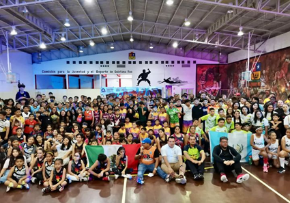 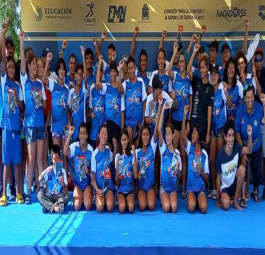 Municipios: Cozumel, Felipe Carrillo Puerto, José María Morelos, Solidaridad, Tulum y Othón P. Blanco.Municipios: Cozumel, Felipe Carrillo Puerto, José María Morelos, Solidaridad, Tulum y Othón P. Blanco.Municipios: Cozumel, Felipe Carrillo Puerto, José María Morelos, Solidaridad, Tulum y Othón P. Blanco.Municipios: Cozumel, Felipe Carrillo Puerto, José María Morelos, Solidaridad, Tulum y Othón P. Blanco.Municipios: Cozumel, Felipe Carrillo Puerto, José María Morelos, Solidaridad, Tulum y Othón P. Blanco.MunicipioNo. de MedallistasDisciplinaOthón P. Blanco35• Canotaje • Clavados • Tiro con arco • Tiro deportivo • Luchas asociadas • Natación • Remo •Levantamiento de pesasFelipe Carrillo Puerto6• Luchas asociadas • Levantamiento de pesasJosé María Morelos5• Luchas asociadas • Levantamiento de pesasTulum9• Luchas asociadas • JudoSolidaridad27• Ajedrez • Breaking  • Vela • Judo • Patín sobre ruedas  • Luchas asociadas • Natación
• Levantamiento de pesasBenito Juárez41• Gimnasia de trampolín • Tenis • Karate • Boxeo
• Clavados • Tae kwon doo • Triatlón • Tiro con arco
• Vela • Tenis de mesa • Judo • Tiro deportivo
• Natación  • Levantamiento de pesas polínCozumel
13• Boxeo • Triatlón • Tiro con arco • Natación 
• Levantamiento de pesasLázaro Cárdenas1Levantamiento de pesasTotal:137MunicipioNo. de CompetidoresDisciplinaOthón P. Blanco2ParanataciónFelipe Carrillo Puerto3ParatletismoJosé María Morelos 1ParatletismoTulum 3ParatletismoSolidaridad 1ParatletismoBenito Juárez 8• Paratletismo • Paranatación
• Paradanza Cozumel4• Paratletismo Total:22No.Denominación del inmuebleDirección del inmueble1.-PoliforumLote 1-19 Manzana 04, supermanzana 2952.-Pista de Remo y CanotajeLote número 4, de la Manzana 59, de la Zona 1 de la localidad de Huay - Pix, del Ejido Santa Elena.3.-Centro de Alto Rendimiento CancúnBoulevard Luis Donaldo Colosio, supermanzana 296, manzana 05, lote 1-12, código postal 77500.4.-Fosa de ClavadosAv. Universidad entre Calzada Ignacio Comonfort y calle Cedro, colonia del Bosque.5.-Palacio de los Deportes Erick Paolo MartínezCalle Virgilio Uribe s/n entre la av. Revolución y Armada de México.6.-Unidad Deportiva José Guadalupe Romero MolinaAv. Universidad esquina con calle Ramón Corona, número 508, colonia Nueva Reforma.7.-Campo Cinco de AbrilCalle Primo de Verdad entre Calzada Veracruz y calle Miguel Hidalgo, número 181, código postal 77089.8.-COJUDEQ edificio CEDAR Chetumal, Unidad BicentenarioCalzada Veracruz #59, col. Barrio Bravo, código postal 77098, Chetumal Quintana Roo.9.-Estadio José López PortilloCalle Laguna de Términos entre Laguna Montebello y Laguna de Pátzcuaro de la región 50, en la ciudad de Chetumal, Quintana Roo.10.-Gimnasio Nohoch SukunAv. Insurgentes fracción dos, número 378, código postal 77038.11.-Unidad Deportiva la CharcaAv. San Salvador, número 521 entre 4 de Marzo y Agustín Olachea, colonia 8 de Octubre, código postal 77028.12.-Alberca Olímpica CancúnAv. Chichen-Itza supermanzana 60 manzana 25 lote 101 camellón central, código postal 77500, Cancún, Quintana Roo.13.-Parque de la EquidadUnidad deportiva 5 - cancha de voleibol. Av. 20 de noviembre entre Payo Obispo y calle 22.Unidad deportiva 32 - cancha de futbol 5 con gimnasio. Av. Chac Mool con Av. Miguel Hidalgo.Unidad deportiva 40 - cancha de voleibol. Av. Chac Mool con Av. Chichen.Unidad deportiva 46- cancha de usos múltiples. Av. Chac Mool entre calle 8 y calle 16.Unidad deportiva 52- cancha de voleibol. Av. Chac Mool con av. Politécnico.Unidad deportiva 66- centro deportivo y gimnasio al aire libre. sobre la av. Cancún entre av. Chac Mool y calle Lavanda.No.ProyectosAprobadoFondo1Rehabilitación del CEDAR de Cancún (Segunda etapa)Recursos de libre disposición de origen estatal 20222Rehabilitación del CEDAR de Chetumal (Fase 1)Recursos de libre disposición de origen estatal 20223Rehabilitación del Poliforum “Benito Juárez”x4Rehabilitación del Gimnasio de usos múltiples “Nohoch Su’ukun”x5Rehabilitación del Palacio de los Deportes “Erick Paolo Martínez”x6Rehabilitación de la Unidad Deportiva “Bicentenario” (Segunda etapa)x7Rehabilitación del centro de formación deportiva Cozumelx8Rehabilitación del centro de formación deportiva Felipe Carrillo Puertox9Rehabilitación del centro de formación deportiva en José María Morelosx10Rehabilitación del centro de formación deportiva en Kantunilkínx11Rehabilitación del centro de formación deportiva en Playa del Carmenx12Rehabilitación del centro de formación deportiva en TulumxObra 1:Obra 1:Rehabilitación del CEDAR Chetumal (Fase1)Tipo de Convocatoria:Tipo de Convocatoria:Invitación a cuando menos tres contratistasNúmero de licitación:Número de licitación:CJD-OBRA-IRT-001-2022Fecha de fallo:Fecha de fallo:12 de mayo de 2022Contratista:Contratista:Tecton Cimentación S.A. DE C.V.Número de contrato:Número de contrato:CJD-DPD-ID-002-2022Monto de contrato:Monto de contrato:$ 1,495,000 incluyendo el 16% de I.V.A.Obra 2:Rehabilitación del CEDAR de Cancún (Segunda etapa)Rehabilitación del CEDAR de Cancún (Segunda etapa)Tipo de Convocatoria:Pública Nacional PresencialPública Nacional PresencialNúmero de licitación:CJD-LPN-OBRA-001-2022CJD-LPN-OBRA-001-2022Fecha de fallo:10 de mayo de 202210 de mayo de 2022Contratista:Corpocyn S.A. DE C.V.Corpocyn S.A. DE C.V.Número de contrato:CJD-DPD-ID-001-2022CJD-DPD-ID-001-2022Monto de contrato:$ 12,785,875.77 incluyendo el 16% de I.V.A.$ 12,785,875.77 incluyendo el 16% de I.V.A.Convenio modificatorioCJD-DPD-ID-001-2022-01CJD-DPD-ID-001-2022-01Monto de convenio$ 214,124.23 incluyendo el 16% de I.V.A.$ 214,124.23 incluyendo el 16% de I.V.A.Auditoría de Desempeño al cumplimiento de funciones sustantivas 22-AEMD-A-GOB-029-063Auditoría de Desempeño al cumplimiento de funciones sustantivas 22-AEMD-A-GOB-029-063Auditoría de Desempeño al cumplimiento de funciones sustantivas 22-AEMD-A-GOB-029-063ConceptoJustificación, Aclaración y/o AcuerdosAtención1. Cultura física y deportivaSe estableció como fecha compromiso para la atención de la recomendación 22-AEMD-A-029-063-R01-01, el 29 de febrero de 2024 y para la recomendación 22-AEMD-A-029-063-R01-02, el 15 de noviembre de 2023.Seguimiento Programas de masividadSe estableció como fecha compromiso para la atención de la recomendación 22-AEMD-A-029-063-R01-01, el 29 de febrero de 2024 y para la recomendación 22-AEMD-A-029-063-R01-02, el 15 de noviembre de 2023.SeguimientoProgramas de alto rendimientoSe estableció como fecha compromiso para la atención de la recomendación 22-AEMD-A-029-063-R01-03, el 29 de febrero de 2024.SeguimientoInfraestructura DeportivaSe estableció como fecha compromiso para la atención de la recomendación 22-AEMD-A-029-063-R01-04, el 15 de noviembre de 2023.SeguimientoAtendido: Las observaciones que fueron atendidas con la información remitida o de acuerdo a las justificaciones presentadas por los Entes Públicos Fiscalizados en atención a los resultados finales y las observaciones preliminares.Atendido: Las observaciones que fueron atendidas con la información remitida o de acuerdo a las justificaciones presentadas por los Entes Públicos Fiscalizados en atención a los resultados finales y las observaciones preliminares.Atendido: Las observaciones que fueron atendidas con la información remitida o de acuerdo a las justificaciones presentadas por los Entes Públicos Fiscalizados en atención a los resultados finales y las observaciones preliminares.No atendido: Las observaciones que no se atendieron ni se justificaron en la reunión de trabajo por los Entes Públicos Fiscalizados.No atendido: Las observaciones que no se atendieron ni se justificaron en la reunión de trabajo por los Entes Públicos Fiscalizados.No atendido: Las observaciones que no se atendieron ni se justificaron en la reunión de trabajo por los Entes Públicos Fiscalizados.Seguimiento: Las observaciones en las que se estableció una fecha compromiso por parte de los Entes Públicos Fiscalizados para su atención en la mejora e implementación de las recomendaciones.Seguimiento: Las observaciones en las que se estableció una fecha compromiso por parte de los Entes Públicos Fiscalizados para su atención en la mejora e implementación de las recomendaciones.Seguimiento: Las observaciones en las que se estableció una fecha compromiso por parte de los Entes Públicos Fiscalizados para su atención en la mejora e implementación de las recomendaciones.